  Powiat Białostocki              SAMODZIELNY PUBLICZNY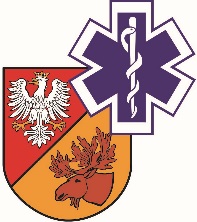                   ZAKŁAD OPIEKI ZDROWOTNEJ W ŁAPACH                  18-100 Łapy, ul. Janusza Korczaka 23                             tel. 85 814 24 38,    85 814 24 39     www.szpitallapy.plsekretariat@szpitallapy.pl                                                      NIP: 966-13-19-909			            REGON: 050644804										Łapy, 08.06.2020 r.DAO.261.1/ZP/12/2020/PNWszyscy Wykonawcy / Uczestnicy postępowania TREŚĆ PYTAŃ Z UDZIELONYMI ODPOWIEDZIAMI 
Dotyczy: postępowania nr ZP/12/2020/PNZamawiający, Samodzielny Publiczny Zakład Opieki Zdrowotnej w Łapach, działając 
na podstawie art. 38 ust. 2 ustawy Prawo zamówień publicznych z dnia 29 stycznia 2004 r. 
(tj. Dz. U. z  2019 r., poz. 1843 - tekst jednolity) w odpowiedzi na wniosek Wykonawców o wyjaśnienie treści SIWZ w Przetargu nieograniczonym dotyczącym „Zakup i dostawa leków, środków diagnostycznych, substancji do receptury i koncentratów - uzupełnienie” (Znak postępowania: ZP/12/2020/PN), przekazuje poniżej treść pytań wraz z odpowiedziami:Pytanie nr 1 –  Rozdział 7 do SIWZ podpunkt 7.6.1:Zwracamy się z prośbą o odstąpienie od wymogu posiadania koncesji, zezwolenia na prowadzenie hurtowni farmaceutycznej lub zezwolenia GIF na prowadzenie składu konsygnacyjnego lub składu celnego oraz zezwolenia na wytwarzanie produktów leczniczych, gdyż przedmiot zamówienia 
w pakiecie nr 2 i 3 jest wyrobem medycznym i nie wymaga posiadania  koncesji, licencji ani zezwolenia na działalność w tym zakresie oraz nie są objęte refundacją.Odpowiedź: Zamawiający doprecyzowuje, iż wymóg przedłożenia koncesji lub zezwolenia obowiązuje w przypadku, gdy wymóg ich posiadania wynika z przepisów prawa.Pytanie nr 2 –  W związku z obowiązującym na terenie całego kraju stanem zagrożenia epidemicznego, a co za tym idzie koniecznością wdrożenia procedur ograniczających bezpośrednie kontakty, zwracamy się z prośbą o zmianę warunków w zakresie sposobu złożenia oferty ww. postępowaniu. Ze względu na wymuszoną zmianę organizacji pracy większości podmiotów gospodarczych oraz osób świadczących pracę (w tym również poczty, firm kurierskich) wnosimy o zmianę formy złożenia oferty na elektroniczną (drogą mailową).Odpowiedź: Zamawiający podtrzymuje sposób złożenia ofert zgodnie z treścią Specyfikacji Istotnych Warunków Zamówienia.Pytanie nr 3 –  Do treści §5 ust. 1 lit. c) istotnych postanowień przyszłej umowy (Zał. nr 2 do SIWZ). Jakimi obiektywnymi względami uzasadnione jest obliczanie kary umownej za opóźnienie w realizacji przedmiotu umowy jako procentu od całej wartości umowy, skoro opóźnienie dotyczyłoby tylko pewnej części (zamówienia i dostawy sukcesywne)? W związku z powyższym prosimy o rozważenie możliwości zmiany zapisu §5 ust.1 lit c) projektu umowy poprzez wprowadzenie kary naliczanej wyłącznie od wartości NIEDOSTARCZONEGO w terminie przedmiotu zamówienia (np. 0,1% wartości brutto niedostarczonej części zamówienia za każdy dzień opóźnienia).Odpowiedź: Zamawiający nie wyraża zgody na zmianę treści Istotnych Postanowień Przyszłej Umowy. Zamawiający pozostawia treść IPPU bez zmian.Pytanie nr 4 –  Do treści §5 ust. 1 lit. d) istotnych postanowień przyszłej umowy (Zał. nr 2 do SIWZ). Czy Zamawiający wyrazi zgodę na naliczanie ewentualnej kary za opóźnienie wymiany towaru
w wysokości 0,1% wartości brutto reklamowanej części zamówienia jednostkowego dziennie?Odpowiedź: Zamawiający nie wyraża zgody na zmianę treści Istotnych Postanowień Przyszłej Umowy. Zamawiający pozostawia treść IPPU bez zmian.DYREKTORSamodzielnego PublicznegoZakładu Opieki Zdrowotnej w ŁapachUrszula Łapińska